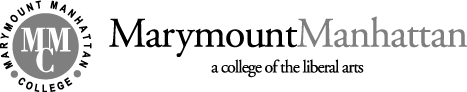 FACULTY TEACHING OBSERVATION FORMThis form is required for all formal peer and Divisional Chair evaluations of a faculty member as required in the By-Laws. Once completed, the form is submitted to the Office of Academic Affairs for inclusion in the faculty member’s academic file. Copies are given to the faculty member and kept in the divisional office.Faculty Member:Rank:Department:Evaluator:Rank:Department:Course Code and Title:Date of Observation:Date of Completion:I have observed the class noted above and offered the comments below. _________________________________________	___________ Signature of Observer 					Date I have met with the observer and have read this report. (Please circle one): A response is /  is not attached._________________________________________ 	___________ Signature of Faculty Member 				Date INSTRUCTIONS TO OBSERVERPlease familiarize yourself with the content and structure of this form before you are scheduled to observe your colleague. The form provides for both narrative and checklist assessment. You are encouraged to complete the form after, rather than during, the observation. Your narrative comments should guide your responses to the checklist sections that follow in each category. Faculty should not hesitate to check NA (not applicable) for any item that may not pertain to the session they observed. It is clear that neither one classroom observation nor any given form can provide evidence of all of the finer points of anyone’s teaching effectiveness. The real value of this form is cumulative. Comments made on this form should provide the basis for discussion at the post-observation conference. PART ONE: CONTENT In the space below, please summarize the content of the session and evaluate the instructor’s facility with it. The instructor appears to have a strong command of his/her subject matter.	___  Agree Strongly	___  Agree	___  Disagree	___  Disagree StronglyPART TWO: METHODOLOGY In the space below, please summarize the methodology employed by the instructor and evaluate the instructor's effectiveness.A. For all classes and primarily for lecture/discussion 1. The instructor was adequately prepared for this session. 	___ Agree Strongly	___  Agree	___  Disagree	___  Disagree Strongly	___NA2. The instructor's presentation of material was clear. 	___ Agree Strongly	___  Agree	___  Disagree	___  Disagree Strongly	___NA3. The instructor made clear the goals of the session. 	___ Agree Strongly	___  Agree	___  Disagree	___  Disagree Strongly	___NA 4. The instructor achieved the objectives of the session. 	___ Agree Strongly	___  Agree	___  Disagree	___  Disagree Strongly	___NA5. The instructor framed thought-provoking questions. 	___ Agree Strongly	___  Agree	___  Disagree	___  Disagree Strongly	___NA6. The instructor demonstrated ability to stimulate and focus discussion. ___ Agree Strongly	___  Agree	___  Disagree	___  Disagree Strongly	___NA7. The instructor was able to respond appropriately to students' questions. 	___ Agree Strongly	___  Agree	___  Disagree	___  Disagree Strongly	___NA B. For labs, studio and performance classes 1. The instructor demonstrated the ability to mentor/coach students. 	___ Agree Strongly	___  Agree	___  Disagree	___  Disagree Strongly	___NA2. The instructor demonstrated the ability to teach a structured technique. 	___ Agree Strongly	___  Agree	___  Disagree	___  Disagree Strongly	___NA3. The instructor was able to instruct individual students while continuing to engage the remainder of the class in the learning process.  	___ Agree Strongly	___  Agree	___  Disagree	___  Disagree Strongly	___NA4. The instructor was able to convey a sense of and guide students through an artistic/scientific process. 	___ Agree Strongly	___  Agree	___  Disagree	___  Disagree Strongly	___NAC. For collaborative learning workshops 1. The instructor was able to guide and focus activity within student groups. 	___ Agree Strongly	___  Agree	___  Disagree	___  Disagree Strongly	___NA2. The instructor was able to support student initiative within groups. 	___ Agree Strongly	___  Agree	___  Disagree	___  Disagree Strongly	___NAD. For team taught classes 1. The instructors were prepared to coordinate their teaching efforts with each other. 	___ Agree Strongly	___  Agree	___  Disagree	___  Disagree Strongly	___NA2. The instructors teaching efforts complemented each other.  	___ Agree Strongly	___  Agree	___  Disagree	___  Disagree Strongly	___NAPART THREE: ORGANIZATION In the space below, please evaluate the overall organization/design of the session.1. Instruction followed a logical sequence.	___ Agree Strongly	___  Agree	___  Disagree	___  Disagree Strongly	___NA2. The instructor's pace was appropriate to students' abilities and needs. 	___ Agree Strongly	___  Agree	___  Disagree	___  Disagree Strongly	___NA3. Provision was made to summarize or evaluate the objectives of the session. 	___ Agree Strongly	___  Agree	___  Disagree	___  Disagree Strongly	___NA4. The instructor made effective use of time. 	___ Agree Strongly	___  Agree	___  Disagree	___  Disagree Strongly	___NAPART IV: STUDENT DYNAMICS In the space below, please comment on the interaction of students with the instructor and with other students in this class as it relates to student learning.1. The instructor demonstrated respect for students. 	___ Agree Strongly	___  Agree	___  Disagree	___  Disagree Strongly	___NA2. The instructor was able to accommodate to varying student needs and styles of learning. 	___ Agree Strongly	___  Agree	___  Disagree	___  Disagree Strongly	___NA3. The instructor was able to vary questions and approaches to learning to accommodate different student needs and abilities. 	___ Agree Strongly	___  Agree	___  Disagree	___  Disagree Strongly	___NA4. The instructor provided useful criticism. 	___ Agree Strongly	___  Agree	___  Disagree	___  Disagree Strongly	___NA5. The instructor stimulated students to interact with each other. 	___ Agree Strongly	___  Agree	___  Disagree	___  Disagree Strongly	___NA6. Students were individually and actively involved in the learning process. 	___ Agree Strongly	___  Agree	___  Disagree	___  Disagree Strongly	___NA7. The existence of a positive learning climate was apparent in the classroom.	___ Agree Strongly	___  Agree	___  Disagree	___  Disagree Strongly	___NAPART FIVE: ABILITY TO COMMUNICATEIn the space below, please comment on the effectiveness of the instructor’s communication style. 1. The instructor made appropriate use of terminology. 	___ Agree Strongly	___  Agree	___  Disagree	___  Disagree Strongly	___NA2. The instructor is able to draw analogies and/or analyze. 	___ Agree Strongly	___  Agree	___  Disagree	___  Disagree Strongly	___NA
3. The instructor is able to explain difficult concepts. 	___ Agree Strongly	___  Agree	___  Disagree	___  Disagree Strongly	___NA4. The instructor is articulate and effectively projects his/her voice. 	___ Agree Strongly	___  Agree	___  Disagree	___  Disagree Strongly	___NAPART SIX: OVERALL PERCEPTIONSIn the space below, please provide an overall view of the effectiveness of this class. Please include any factors not previously mentioned as well as suggestions. Please be as specific as possible.